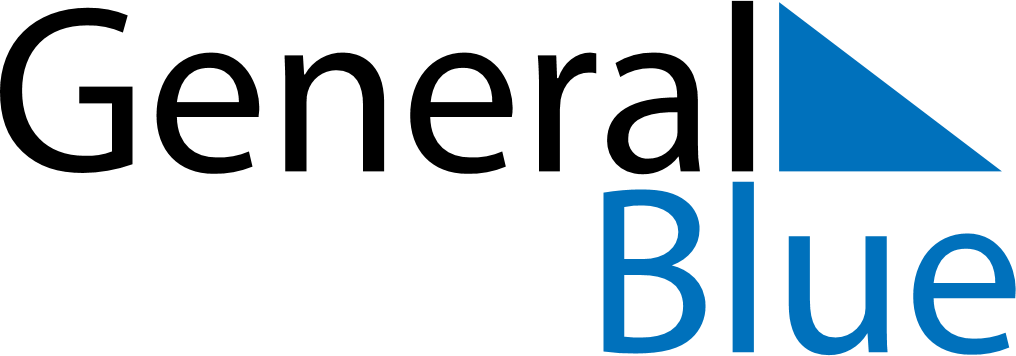 CroatiaCroatiaCroatiaCroatiaCroatiaCroatiaCroatiaApril 2023April 2023April 2023April 2023April 2023April 2023April 2023April 2023April 2023MondayTuesdayTuesdayWednesdayThursdayFridaySaturdaySunday1234456789101111121314151617181819202122232425252627282930May 2023May 2023May 2023May 2023May 2023May 2023May 2023May 2023May 2023MondayTuesdayTuesdayWednesdayThursdayFridaySaturdaySunday1223456789910111213141516161718192021222323242526272829303031June 2023June 2023June 2023June 2023June 2023June 2023June 2023June 2023June 2023MondayTuesdayTuesdayWednesdayThursdayFridaySaturdaySunday1234566789101112131314151617181920202122232425262727282930Apr 9: Easter SundayJun 22: Anti-Fascist Struggle DayApr 10: Easter MondayJun 25: Independence DayApr 16: Orthodox EasterJun 28: Feast of the Sacrifice (Eid al-Adha)Apr 17: Orthodox Easter MondayApr 21: End of Ramadan (Eid al-Fitr)May 1: Labour DayMay 14: Mother’s DayMay 30: National DayJun 8: Corpus Christi